NAROČNIKDOM STAREJŠIH OBČANOV LJUBLJANA-BEŽIGRADKomanova ulica 11000 Ljubljana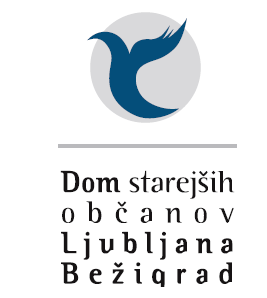 DOKUMENTACIJA V ZVEZI Z JAVNIM NAROČILOM»SUKCESIVNA DOBAVA OKOLJU PRIJAZNIH ČISTIL, ČISTILNIH PRIPOMOČKOV IN PAPIRNE GALANTERIJE«po postopku naročila male vrednosti v skladu s 47. členom Zakona o javnem naročanju (Uradni list RS, št. 91/2015)Objavljeno na Portalu javnih naročil dne 17. 10. 2017Številka naročila: 4301-1/2017-1Oktober 2017Povabilo k sodelovanjuNaročnik oddaja javno naročilo po postopku  naročila male vrednosti v skladu s 47. členom Zakona o javnem naročanju (Uradni list RS, št. 91/2015; v nadaljevanju: ZJN-3) ter vabi vse zainteresirane ponudnike k oddaji ponudb.Osnovni podatki o naročiluVljudno vabljeni k oddaji ponudbe.Odgovorna oseba naročnikaDirektoricaMarjeta Maruša KerčNavodila ponudnikom za izdelavo ponudbeSplošnočlenNaročnik je na Portalu javnih naročil objavil javno naročilo (v nadaljevanju: javni razpis). Razpisna dokumentacija je dostopna na spletni strani naročnika: http://www.dsolj-bezigrad.si/  Javni razpis je razdeljen na te sklope:sklop 1: Pralna sredstva;sklop 2: Čistila;sklop 3: Pripomočki za čiščenje;sklop 4: Izdelki za osebno higieno;sklop 5: PVC in papirnati proizvodi za shranjevanje živil;sklop 6: Vreče za odpadke:sklop 7: Okolju prijazni higienski papirnati proizvodi.Ponudnik lahko odda ponudbo za posamezni razpisani sklop ali vse razpisane sklope skupaj. Če ponudnik oddaja ponudbo za več razpisanih sklopov, mora biti njegova ponudba pripravljena tako, da se lahko ocenjuje po posameznih razpisanih sklopih. Ponudnik lahko pridobi sposobnost za posamezni sklop, več sklopov ali vse razpisane sklope.Sestanka s ponudniki ne bo.členPonudbo lahko odda vsaka pravna ali fizična oseba, ki je registrirana za opravljanje dejavnosti, ki je predmet javnega naročila in ima za opravljanje te dejavnosti vsa predpisana dovoljenja.Ponudba se lahko odda kot:Samostojna ponudbaPonudba je samostojna, če v njej nastopa samo en gospodarski subjekt (samostojni ponudnik), ki sam izpolnjuje vse razpisane pogoje in zahteve ter v celoti prevzema izvedbo naročila.Skupna ponudbaPonudbo lahko predloži tudi skupina ponudnikov – skupna ponudba. Partnerji so med seboj enakopravni in v razmerju do naročnika neomejeno solidarno odgovarjajo za izvedbo celotnega naročila. V ponudbi morajo biti navedeni vsi partnerji, vodilni partner, ki jih zastopa, ter katera dela vsak od njih prevzema. Naročnik si pridržuje pravico, da pred sklenitvijo okvirnega sporazuma zahteva pisni dogovor o skupnem nastopanju, iz katerega bodo razvidna medsebojna razmerja in obveznosti vseh partnerjev. členPonudniki morajo ponuditi vse vrste blaga iz posameznega sklopa. Tisti, ki vseh vrst blaga iz posameznega sklopa ne bodo ponudili, so iz postopka ocenjevanja ponudb izločeni.Ponudba mora biti napisana v slovenskem jeziku.Predložitev in javno odpiranje ponudbčlenNaročnik upošteva vse ponudbe, ki jih ponudniki predložijo najkasneje do 9. 11. 2017 do 10.00 ure na naslov Dom starejših občanov Ljubljana-Bežigrad, Komanova ulica 1, 1000 Ljubljana.Ponudbe morajo biti oddane v pisni obliki v zaprti ovojnici/kuverti ter označene v skladu z obrazcem (OBRAZEC-0).členJavno odpiranje ponudb bo 9. 11. 2017 ob 11.00 uri v prostorih naročnika.Prisotni predstavniki ponudnikov morajo pred pričetkom javnega odpiranja ponudb, komisiji za odpiranje ponudb, predložiti pisna pooblastila za sodelovanje na javnem odpiranju. Zapisnik o javnem odpiranju ponudb, zahteve za dopolnitve, popravke, spremembe in pojasnila prejetih ponudb ter vsa obvestila in druge informacije o javnem razpisu, bo naročnik prisotnim pooblaščenim predstavnikom ponudnikov izročil takoj po končanem odpiranju, vsem ostalim pa po elektronski pošti kontaktnih oseb ponudnikov, navedenih v predloženih ponudbah; v primeru skupne ponudbe pa nosilcu posla.Obveščanje ponudnikovčlenPonudnik lahko pojasnila o vsebini dokumentacije zahteva preko Portala javnih naročil. Naročnik odgovori na vsa vprašanja v zvezi z razpisom, ki jih dobi skladno z zahtevanim rokom.Naročnik lahko pred potekom roka za oddajo ponudb dopolni dokumentacijo v zvezi z javnim naročanjem. Vsaka od teh dopolnitev postane sestavni del dokumentacije in se posreduje preko Portala javnih naročil. Naročnik lahko po potrebi podaljša rok za oddajo ponudb, da ponudnikom omogoči upoštevanje dopolnitev. S premaknitvijo roka za oddajo ponudb se pravice in obveznosti naročnika in ponudnikov vežejo na nove roke, ki posledično izhajajo iz podaljšanega roka za oddajo ponudb.Naročnik o vseh odločitvah o oddaji javnega naročila iz 90. člena ZJN-3 obvesti ponudnike tako, da podpisano odločitev objavi na portalu javnih naročil. Odločitev se šteje za vročeno ponudniku z dnem objave na portalu javnih naročil.Pogoji za priznanje sposobnostičlenRazlogi za izključitevNaročnik ponudnikom prizna sposobnost na osnovi izpolnjevanja naslednjih pogojev.Naročnik bo iz sodelovanja v postopku javnega naročanja izključil ponudnika, če bo pri preverjanju v skladu s 77., 79. in 80. členom ZJN-3 ugotovil ali bil drugače seznanjen, da je bila ponudniku ali osebi, ki je članica upravnega, vodstvenega ali nadzornega organa tega gospodarskega subjekta ali ki ima pooblastila za njegovo zastopanje ali odločanje ali nadzor v njem, izrečena pravnomočna sodba zaradi kaznivih dejanj, kot jih določa 1. odstavek 75. člena ZJN-3.Naročnik bo iz sodelovanja v postopku javnega naročanja izključil ponudnika, če bo pri preverjanju v skladu s 77., 79. in 80. členom ZJN-3 ugotovil, da ponudnik ne izpolnjuje obveznih dajatev in drugih denarnih nedavčnih obveznosti v skladu z zakonom, ki ureja finančno upravo, ki jih pobira davčni organ v skladu s predpisi države, v kateri ima sedež, ali predpisi države naročnika, če vrednost teh neplačanih zapadlih obveznosti na dan oddaje ponudbe ali prijave znaša 50 eurov ali več. Šteje se, da ponudnik ne izpolnjuje obveznosti iz prejšnjega stavka tudi, če na dan oddaje ponudbe ali prijave ni imel predloženih vseh obračunov davčnih odtegljajev za dohodke iz delovnega razmerja za obdobje zadnjih petih let do dne oddaje ponudbe ali prijave.Naročnik bo iz postopka javnega naročanja izključil ponudnika, če je ta na dan, ko poteče rok za oddajo ponudb, izločen iz postopkov oddaje javnih naročil zaradi uvrstitve v evidenco gospodarskih subjektov z negativnimi referencami.Naročnik bo iz postopka javnega naročanja izključil ponudnika, če mu je bila v zadnjih treh letih pred potekom roka za oddajo ponudb s pravnomočno odločbo pristojnega organa Republike Slovenije ali druge države članice ali tretje države dvakrat izrečena globa zaradi prekrška v zvezi s plačilom za delo.Naročnik bo iz postopka javnega naročanja izločil ponudnika, če se je nad ponudnikom začel postopek zaradi insolventnosti ali prisilnega prenehanja po zakonu, ki ureja postopek zaradi insolventnosti in prisilnega prenehanja, ali postopek likvidacije po zakonu, ki ureja gospodarske subjekte, če njegova sredstva ali poslovanje upravlja upravitelj ali sodišče, ali če so njegove poslovne dejavnosti začasno ustavljene, ali če se je v skladu s predpisi druge države nad njim začel postopek ali pa je nastal položaj z enakimi pravnimi posledicami.Dokazilo: OBRAZEC-4Pogoje iz točk 1, 2, 3, 4 in 5 mora izpolniti vsak od partnerjev v skupni ponudbi posebej.Pogoji za sodelovanjeUstreznost za opravljanje poklicne dejavnostiPonudnik, ki nastopa v ponudbi, je pri pristojnem sodišču ali drugem organu registriran za dejavnost, ki jo prevzema v ponudbi. Dokazilo: OBRAZEC-4Pogoj mora izpolniti vsak od partnerjev v skupni ponudbi posebej.Ekonomski in finančni položajPonudnik v zadnjih šestih mesecih pred rokom za oddajo ponudbe ni imel blokiranih transakcijskih računov v neprekinjenem obdobju 5 dni ali več.Ponudnik sprejema plačilo trideseti (30.) dan od prejema pravilno izstavljenega računa. Dokazilo: OBRAZEC-5Pogoj 7 in 8 mora izpolniti vsak od partnerjev v skupni ponudbi.Tehnična in strokovna sposobnostPonudnik zagotavlja, da ponujeno blago v celoti izpolnjuje minimalne tehnične pogoje naročnika iz ponudbenega predračuna (OBRAZEC-2).Ponudnik zagotavlja, da ponujeno blago v celoti izpolnjuje zahteve iz prilog 3 in 9 Uredbe o zelenem javnem naročanju (Uradni list RS, št. 102/2011, 18/2012, 24/2012, 64/2012, 2/2013, 89/2014 in 91/2015).Ponudnik zagotavlja zahtevane letne količine blaga, pakiranje v originalni embalaži proizvajalca z deklaracijo v slovenskem jeziku in brezplačni odvoz odpadne embalaže najkasneje ob naslednji dobavi. Ponujeno blago iz ponudbenega predračuna lahko dobavitelj v času dobav zamenja z drugim le po predhodnem soglasju naročnika.Ponudnik zagotavlja dostavo blaga fco prostor naročnika razloženo v roku dveh (2) delovnih dni od prejema naročila.Ponudnik zagotavlja, da bo na poziv naročnika v roku treh delovnih dni dostavil brezplačne vzorce ponujenega blaga v originalni embalaži. Če vzorcev na poziv naročnika ponudnik ne dostavi, bo izločen iz postopka ocenjevanja ponudb. Naročnik bo v času odpiranja konkurence prav tako zahteval predložitev vzorcev, če bo to potrebno.Ponudnik zagotavlja svetovalca za kemikalije, ki bo za delavce naročnika izvedel brezplačno strokovno usposabljanje (teoretično in praktično), če bo le-to naročnik potreboval.Naročnik si pridržuje pravico pred odločitvijo o izbiri najugodnejših ponudnikov ali najkasneje pred sklenitvijo sporazumov, od ponudnikov za ponujeno blago zahtevati:certifikate,tehnične in varnostne liste v slovenskem jeziku,navodila za doziranje v slovenskem jeziku,dermatološke teste, dokazila o vpisu v register biocidov,dokazila o izpolnjevanju pogojev Uredbe o zelenem javnem naročanjuter druga morebitna dokazila, ki dokazujejo izpolnjevanje minimalnih tehničnih pogojev. Ponudnik mora navedeno dostaviti v roku treh delovnih dni od prejema pisne zahteve naročnika.Dokazilo:	OBRAZEC-6Ponudnik, ki oddaja ponudbo za razpisan sklop 4 izjavlja, da:bo brezplačno zagotovil podajalnik tekočega mila v milni peni, z okencem za pregled porabe, bele barve, za 1 l kartušo, dimenzija (VxŠxG): 23-24x11-12x11-12cm – 48 kom;bo servisiral dozatorje in podajalnike brezplačno. Ponudnik mora tudi odstraniti stare dozirnike, nove pa namestiti, kjer je to mogoče, na obstoječe luknje. Servis zajema tudi brezplačno popravilo, pokvarjeni podajalniki/dozatorji pa se brezplačno nadomestijo z novim. Dvakrat letno serviser opravi brezplačno kontrolo vseh podajalnikov na vseh lokacijah naročnika. V primeru okvare, je odzivni čas servisa 24 ur;bo montažo vršil po predhodnem dogovoru z naročnikom.Ponudnik, ki oddaja ponudbo za razpisan sklop 7 izjavlja, da:bo brezplačno zagotovilpodajalnik za WC papir v lističih, z okencem za pregled porabe, bele barve, dimenzija (VxŠxG) : 33-34x16-17x12-13cm – 24 kos,avtomatski podajalnik papirnatih brisač v roli, s samodejnim odrezom brisače, z okencem za pregled porabe, bele barve, dimenzija (VxŠxG): 43-44x32-33x22-24cm – 23 kos,avtomatski podajalnik papirnatih brisač v roli, s samodejnim odrezom brisače, z okencem za pregled porabe, bele barve, dimenzija (VxŠxG): 34-35x31-32x19-20cm – 24 kos;bo servisiral dozatorje in podajalnike brezplačno. Ponudnik mora izvesti tudi demontažo, montažo novih na obstoječe luknje. Servis zajema tudi brezplačno popravilo, pokvarjeni podajalniki/dozatorji pa se brezplačno nadomestijo z novim. Dvakrat letno serviser opravi brezplačno kontrolo vseh podajalnikov na vseh lokacijah naročnika. V primeru okvare, je odzivni čas servisa 24 ur;bo montažo vršil po predhodnem dogovoru z naročnikom.Dokazilo:	OBRAZEC-7Pogoj mora izpolniti samo ponudnik, ki oddaja ponudbo za razpisan sklop 4 in/ali 7.Solidnost ponudnikaPonudnik ima izpolnjene pogodbene in druge zapadle obveznosti do naročnika.Ponudnik je kvalitetno in strokovno izpolnjeval pogodbene obveznosti iz prejšnjih pogodb, sklenjenih v zadnjih treh (3) letih. Naročniki v zadnjih treh (3) letih pred objavo tega naročila zoper ponudnika, ki nastopa v ponudbi, niso vlagali upravičenih reklamacij glede kakovosti blaga in nespoštovanja pogodbenih obveznosti. Če naročnik razpolaga z dokazili o nespoštovanju pogodbenih obveznosti, lahko ponudnika izloči iz postopka ocenjevanja ponudb.Dokazilo:	OBRAZEC-8členPonudniki morajo izjave predložiti na predpisanih obrazcih brez dodatnih pogojev in pripisov. Pripisi in dodatni pogoji ponudnika se ne upoštevajo. Potrdila in druga dokazila so lahko v kopijah, vendar morajo odražati dejansko stanje in ustrezati vsebini originala. Naročnik lahko pred izbiro zahteva predložitev ustreznih dokazil za dokazovanje dejstev, navedenih v predloženih izjavah v ponudbi.členPonudbo morajo sestavljati izpolnjeni obrazci in zahtevane priloge, napisani ali natipkani z neizbrisljivo pisavo in podpisani od osebe, pooblaščene za zastopanje. Ponudba se odda v enem izvodu.Ponudba ne sme vsebovati nobenih sprememb in dodatkov, ki niso v skladu z razpisno dokumentacijo ali potrebni zaradi odprave napak ponudnika. Popravljene napake morajo biti označene z inicialkami osebe, ki podpiše ponudbo.Ponudnik mora priložene vzorce okvirnih sporazumov (OBRAZEC-10) na zadnji strani parafirati in žigosati. S tem potrjuje, da se strinja z vsebino osnutkov okvirnih sporazumov.Merila za izborčlenNaročnik bo najugodnejšega ponudnika izbral na osnovi naslednjih merilčlenPonudnik mora vrednost ponudbe navesti v evrih (EUR). Ponudnik mora izpolniti vse postavke iz ponudbenega predračuna s cenami na enoto ter jih množiti z zahtevano količino. Ponudba, ki ne vsebuje vseh cen na enoto, se izloči kot nepopolno.Končna ponudbena cena mora vsebovati vse stroške – prevozne, špediterske. Vključevati mora tudi popuste, rabate in davek na dodano vrednost. Naročnik naknadno ne prizna nobenih stroškov, ki niso zajeti v ponudbeno ceno.Cene iz ponudbenega predračuna so fiksne za obdobje dvanajstih (12) mesecev od sklenitve okvirnih sporazumov. Nadaljnje spreminjane ponudbenih cen med trajanjem dobave je določeno v vzorcu okvirnega sporazuma (OBRAZEC-10).členNaročnik bo sklenil okvirni sporazum z največ tremi (3) ponudniki za obdobje do 31. 12. 2020 s ponovnim odpiranjem konkurence vsakih dvanajst (12) mesecev med sklenitelji okvirnega sporazuma, ki bodo izbrani v skladu z razpisanim merilom. Naročilo za prvih dvanajst (12) mesecev bo naročnik oddal tistemu ponudniku (enemu ponudniku), ki bo v posameznem sklopu ponudil najnižjo ponudbeno ceno (OBRAZEC-10).členKadar koli se pri naročniku pojavi utemeljen sum, da je posamezni gospodarski subjekt (ne glede na razvrstitev njegove ponudbe) v postopku javnega naročila predložil neresnično izjavo ali ponarejeno ali spremenjeno listino kot pravo, naročnik Državni revizijski komisiji poda predlog za uvedbo postopka o prekršku iz 112. člena ZJN-3, prav tako lahko odstopi od sklenjene pogodbe o izvedbi javnega naročila.Finančna zavarovanjačlenNaročnik za resnost ponudbe zahteva bianco podpisano in žigosano menico z menično izjavo v višini 1.000,00 EUR, s pooblastilom za izpolnitev, z oznako „Brez protesta“, plačljivo na prvi poziv in veljavno do vključno 31. 1. 2018.Menico z menično izjavo, dano za resnost ponudbe, naročnik unovči, če ponudnik:po odpiranju ponudb svojo ponudbo umakne ali jo spremeni v času njene veljavnosti,v zahtevanem roku ne dostavi vzorcev blaga,zavrne sklenitev pogodbe.Naročnik unovči menico z menično izjavo tudi v primeru, da se v postopku javnega naročila izkaže, da je ponudnik podal neresnične izjave. Naročnik po zaključku postopka oddaje javnega naročila neizbranim ponudnikom vrne neunovčene menice za resnost ponudbe.Menična izjava s pooblastilom za izpolnitev in unovčenje je sestavni del te razpisne dokumentacije (OBRAZEC-9).Ostali splošni in posebni pogojičlenNaročnik lahko kupuje tudi druge vrste blaga, ki niso v ponudbenem predračunu, če jih bo tekom izvajanja javnega naročila potreboval. To blago bo naročnik kupoval po ceniku, ki ga bo dobavitelj posredoval ob podpisu okvirnega sporazuma.OSTALE SPLOŠNE ZAHTEVE NAROČNIKA:V kolikor se ob prevzemu ali kasneje ugotovi, da naročeno blago ni zahtevane kvalitete (vidno spremenjene lastnosti, neprimerna embalaža…), se le-to zavrne. Prodajalec-dobavitelj je dolžan nekvalitetno blago nadomestiti z novim blagom po dogovoru z naročnikom. V kolikor količine pripeljanih artiklov ne ustrezajo številu naročenih artiklov, se odvečne količine naknadno zavrnejo.Zamenjava naročenega izdelka z drugim ni dovoljena, razen če naročenega izdelka ni na tržišču in se je ponudnik predhodno dogovoril z naročnikom. V kolikor odgovorna oseba ugotovi, da je dobavitelj brez predhodnega dogovora nadomestil naročen izdelek za drugega, se blago naknadno zavrne.Čistila morajo biti pakirana v originalni embalaži s slovenskimi navodili in oznakami v skladu z nacionalno zakonodajo.Če imajo ponujena čistila in razkužila na podlagi Zakona o kemikalijah nevarne lastnosti (jedke, dražilne ipd.), mora ponudnik na zahtevo naročnika priložiti še navodilo nudenja prve pomoči v primeru nesreče. Distributer mora odpadno embalažo neposredno po dobavi blaga vzeti nazaj brezplačno (23. čl. Uredbe o ravnanju z embalažo in odpadno embalažo Ur.l.RS 84/2006 in spremembami).Ponudnik mora brezplačno zagotoviti dozirke in razpršilke za čistila, kjer je to potrebno. Ponudnik uredi  in zagotovi dozirni sistem pomivalnega in izpiralnega sredstva v pomivalnih strojih, brezplačno. Brezplačno ureja tudi kontrole doziranj in reševanje morebitnih težav. Ponudnik nudi strokovno pomoč pri reševanju težav, ki so povezane s čistočo in higieno, brezplačno.členPonudba mora veljati do 31. 1. 2018. Variantne ponudbe ne bodo upoštevane.členV skladu s šestim odstavkom 91. člena ZJN-3 bo moral izbrani ponudnik na poziv naročnika, v postopku javnega naročila ali pri izvajanju javnega naročila, v roku osmih dni od prejema poziva, naročniku posredovati podatke o:svojih ustanoviteljih, družbenikih, delničarjih, komandistih ali drugih lastnikih in podatke o lastniških deležih navedenih oseb;gospodarskih subjektih, za katere se glede na določbe zakona, ki ureja gospodarske družbe, šteje, da so z njim povezane družbe.V skladu s šestim odstavkom 14. člena in 35. členom Zakona o integriteti in preprečevanju korupcije (Uradni list RS, št. 69/11-UPB2) bo moral izbrani ponudnik, pred sklenitvijo pogodbe z naročnikom, zaradi zagotovitve transparentnosti posla in preprečitve korupcijskih tveganj, izročiti izjavo oziroma podatke o udeležbi fizičnih in pravnih oseb v lastništvu ponudnika, vključno z udeležbo tihih družbenikov, ter gospodarskih subjektih, za katere se glede na določbe zakona, ki ureja gospodarske družbe šteje, da so povezane družbe s ponudnikom. Za fizične osebe izjava vsebuje ime in priimek, naslov prebivališča in delež lastništva. Če ponudnik predloži lažno izjavo oziroma poda neresnične podatke o navedenih dejstvih, ima to za posledico ničnost pogodbe.členČe izbrani ponudnik odstopi od podpisa okvirnega sporazuma ali če ne izpolnjuje več minimalnih tehničnih zahtev iz razpisne dokumentacije predmetnega javnega naročila, si naročnik pridrži pravico, da kot najugodnejšega ponudnika izbere naslednjo popolno ponudbo na ocenjevalni lestvici.Pouk o pravnem sredstvučlenZahtevek za revizijo v predrevizijskem postopku lahko v skladu z Zakonom o pravnem varstvu v postopkih javnega naročanja (Uradni list RS, št. 43/2011, 60/2011, 63/2013 in 90/2014 - ZDU1I; v nadaljevanju: ZPVPJN) vloži vsaka oseba, ki ima ali je imela interes za dodelitev naročila in ki verjetno izkaže, da ji je bila ali bi ji lahko bila povzročena škoda zaradi ravnanja naročnika, ki se v revizijskem zahtevku v predrevizijskem postopku navaja kot kršitev naročnika v postopku oddaje javnega naročanja.Vlagatelj mora ob vložitvi revizijskega zahtevka, ki se nanaša na vsebino objave ali razpisno dokumentacijo vplačati takso v znesku 1.500,00 EUR na TRR pri Ministrstvu za finance, št. SI56 0110 0100 0358 802 – izvrševanje proračuna RS, v skladu z 71. členom ZPVPJN, sklic 11 16110- 7111290-00xxxx17.Zoper vsebino objave ali razpisno dokumentacijo lahko ponudnik vloži zahtevek za revizijo v predrevizijskem postopku v osmih delovnih dneh od objave obvestila o javnem naročilu ali obvestila o dodatnih informacijah, informacijah o nedokončanem postopku ali popravku, če s tem obvestilom spreminjajo ali dopolnjujejo zahteve ali merila za izbor najugodnejšega ponudnika.Zahtevek za revizijo v predrevizijskem postopku se vloži v dveh izvodih pri naročniku. S kopijo zahtevka za revizijo v predrevizijskem postopku vlagatelj obvesti tudi Ministrstvo za finance, Direktorat za javno naročanje.Zahtevek za revizijo v predrevizijskem postopku se pošlje naročniku po pošti priporočeno s povratnico ali v elektronski obliki, če je overjen s kvalificiranim potrdilom.Odgovorna oseba naročnika:DirektoricaMarjeta Maruša KerčNASLOVNICA PONUDBE – OBRAZEC 0OBRAZCI ZA PRIPRAVO PONUDBEZa pravilnost ponudbe mora ponudnik predložiti izpolnjeno dokumentacijo z obrazci in zahtevanimi prilogami:OBRAZEC-1: Ponudba OBRAZEC-2: Ponudbeni predračuni v fizični obliki in zapisani na CD-romOBRAZEC-3: Soglasje za pridobitev podatkov iz uradnih evidencOBRAZEC-4: Izjava o sposobnostiOBRAZEC-5: Izjava o izpolnjevanju finančnih in plačilnih pogojevOBRAZEC-6: Izjava o izpolnjevanju razpisanih pogojevOBRAZEC-7: Izjava o dobavi dozatorjevOBRAZEC-8: Izjava o solidnosti ponudnikaOBRAZEC-9: Menična izjava s pooblastilom in bianco menicaOBRAZEC-10: Parafiran vzorec okvirnega sporazuma OBRAZEC-1Naročnik:	DSO LJUBLJANA-BEŽIGRAD		Komanova ulica 1		1000 LjubljanaPonudnik:	___________________________________________________		____________________________________________________Na podlagi javnega razpisa za sukcesivno dobavo okolju prijaznih čistil, čistilnih pripomočkov in papirne galanterije, objavljenega na Portalu javnih naročil, vam dajemo naslednjoP O N U D B O, št. __________________Podatki o ponudniku:Končna ponudbena cena za posamezni sklop znaša:Ponudba velja do _________________________.Priloge:	Ponudbeni predračuni za posamezni sklop (OBRAZEC-2)	Ponudbeni predračuni (OBRAZEC-2) zapisani na CD-romIzjavljamo, da dajem(o) (ponudbo) (ustrezno obkroži):samostojno – kot samostojni ponudnikskupno ponudbo – kot partner v skupini ponudnikovIzjavljamo, da bomo pri izvedbi javnega naročila sodelovali z naslednjimi partnerji v skupni ponudbi (tabela se izpolni samo v primeru skupne ponudbe):Izjavljamo, da:se v celoti strinjamo in sprejemamo pogoje in ostale zahteve naročnika, navedene v tej dokumentaciji v zvezi z oddajo javnega naročila, brez kakršnihkoli omejitev,smo ob izdelavi ponudbe pregledali celotno dokumentacijo v zvezi z oddajo javnega naročila,smo v celoti seznanjeni z obsegom in zahtevnostjo javnega naročila,smo podali resnične oz. verodostojne izjave.V skladu s 7. odstavkom 89. člena ZJN-3 soglašamo, da naročnik:popravi računske napake v primeru, da jih odkrije pri pregledu in ocenjevanju ponudb. Pri tem se količina in cena na enoto brez DDV ne smeta spreminjati,lahko popravi računske napake zaradi nepravilne vnaprej določene matematične operacije s strani naročnika v primeru, da jih ugotovi pri pregledu in ocenjevanju ponudb. Naročnik popravi računsko napako tako, da ob upoštevanju cen na enoto brez DDV in količin, ki jih ponudi ponudnik, izračuna vrednost ponudbe z upoštevanjem pravilne matematične operacije.napačno zapisano stopnjo DDV popravi v pravilno.Kraj:	____________________Datum:	____________________		 Žig:		Podpis pooblaščene osebe:_______________________________OBRAZEC-3Naročnik:	DSO LJUBLJANA-BEŽIGRAD		Komanova ulica 1		1000 LjubljanaPonudnik:Polno ime podjetja:	____________________________________________________________________________________Sedež podjetja:	__________________________________________________________________________________________Občina sedeža podjetja: ____________________________________________Številka vpisa v sodni register (št. vložka): _________________________________________________Matična številka podjetja: _________________________________________SOGLASJE ZA PRIDOBITEV PODATKOV IZ URADNIH EVIDENCSoglašamo, da lahko naročnik za potrebe izvedbe javnega naročila „Sukcesivna dobava okolju prijaznih čistil, čistilnih pripomočkov in papirne galanterije“, ki je bilo objavljeno na Portalu javnih naročil, pridobi naše osebne podatke o ponudniku kot pravni osebi/samostojnem podjetniku posamezniku in osebne podatke iz uradnih evidenc državnih organov, organov lokalne skupnosti in nosilcev javnih pooblastil za vse naše pooblaščene osebe za zastopanje, odločanje ali nadzor.Ime in priimek: ____________________________________________________________________________________________Naslov stalnega bivališča: _________________________________________________________________________________Kraj in datum rojstva: _____________________________________________ EMŠO: _______________________________Funkcija v podjetju: _______________________________________________________________________________________						Podpis zakonitega zastopnika: ______________________Ime in priimek: ____________________________________________________________________________________________Naslov stalnega bivališča: _________________________________________________________________________________Kraj in datum rojstva: _____________________________________________ EMŠO: _______________________________Funkcija v podjetju: _______________________________________________________________________________________						Podpis zakonitega zastopnika: ______________________Ime in priimek: ____________________________________________________________________________________________Naslov stalnega bivališča: _________________________________________________________________________________Kraj in datum rojstva: _____________________________________________ EMŠO: _______________________________Funkcija v podjetju: _______________________________________________________________________________________						Podpis zakonitega zastopnika: ______________________Ime in priimek: ____________________________________________________________________________________________Naslov stalnega bivališča: _________________________________________________________________________________Kraj in datum rojstva: _____________________________________________ EMŠO: _______________________________Funkcija v podjetju: _______________________________________________________________________________________						Podpis zakonitega zastopnika: ______________________Ime in priimek: ____________________________________________________________________________________________Naslov stalnega bivališča: _________________________________________________________________________________Kraj in datum rojstva: _____________________________________________ EMŠO: _______________________________Funkcija v podjetju: _______________________________________________________________________________________						Podpis zakonitega zastopnika: ______________________* Ta obrazec morajo izpolniti vsi v sodnem registru vpisani zakoniti zastopniki ponudnika oziroma v primeru skupne ponudbe vsi v sodnem registru vpisani zakoniti zastopniki vseh nastopajočih ponudnikov. Ponudnik mora navesti vse osebe, ki so člani upravnega, vodstvenega ali nadzornega organa ponudnika in vse osebe,  ki so pooblaščene za zastopanje ali odločanje ali nadzor v njem. Kraj:	____________________Datum:	____________________		 Žig:		Podpis pooblaščene osebe:_______________________________OBRAZEC-4Naročnik:	DSO LJUBLJANA-BEŽIGRAD		Komanova ulica 1		1000 LjubljanaPonudnik:	___________________________________________________		____________________________________________________IZJAVA O SPOSOBNOSTIPod kazensko in materialno odgovornostjo izjavljamo, da:izpolnjujemo obvezne pogoje vezane na osnovno sposobnost kandidata ali ponudnika iz 1. odstavka 75. člena ZJN-3.nismo izločeni iz postopkov oddaje javnih naročil zaradi uvrstitve v evidenco gospodarskih subjektov z negativnimi referencami na dan, ko poteče rok za oddajo ponudb.vrednost neplačanih zapadlih obveznosti v zvezi z izpolnjevanjem obveznih dajatev in drugih denarnih nedavčnih obveznosti v skladu z zakonom, ki ureja finančno upravo, ki jih pobira davčni organ v skladu s predpisi države, v kateri imamo sedež, ali predpisi države naročnika, so na dan oddaje ponudbe ali prijave, nižje od 50 eurov. imamo predložene vse obračune davčnih odtegljajev za dohodke iz delovnega razmerja za obdobje zadnjih pet let do dne oddaje ponudbe ali prijave.nam v zadnjih treh letih pred potekom roka za oddajo ponudb s pravnomočno odločbo pristojnega organa Republike Slovenije ali druge države članice ali tretje države ni bila dvakrat izrečena globa zaradi prekrška v zvezi s plačilom za delo.se zoper nas ni začel postopek zaradi insolventnosti ali prisilnega prenehanja po zakonu, ki ureja postopek zaradi insolventnosti in prisilnega prenehanja, ali postopek likvidacije po zakonu, ki ureja gospodarske družbe.naša sredstva ali poslovanje ne upravlja upravitelj ali sodišče, da naše poslovne dejavnosti niso začasno ustavljene, da v skladu s predpisi druge države zoper nas ni začet postopek oz. ni nastal položaj z enakimi pravnimi posledicami.smo sposobni za opravljanje poklicne dejavnosti oz. imamo registrirano dejavnost, ki jo prevzemamo v ponudbi oz. smo vpisani v enega od poslovnih registrov*Navodila za izpolnitev: Obrazec izpolni tudi partner v skupni ponudbi ali subjekt, katerega zmogljivosti uporablja ponudnik. V primeru večjega števila partnerjev se obrazec kopira.Kraj:	____________________Datum:	____________________		 Žig:		Podpis pooblaščene osebe:_______________________________OBRAZEC-5Naročnik:	DSO LJUBLJANA-BEŽIGRAD		Komanova ulica 1		1000 LjubljanaPonudnik:	___________________________________________________		____________________________________________________IZJAVA O IZPOLNJEVANJU FINANČNIH IN PLAČILNIH POGOJEVPod kazensko in materialno odgovornostjo izjavljamo, da:v zadnjih šestih mesecih pred rokom za oddajo ponudbe nismo imeli blokiranih transakcijskih računov v neprekinjenem obdobju 5 dni ali več.sprejemamo plačilo trideseti (30.) dan od prejema pravilno izstavljenega računa.Ta izjava je sestavni del ponudbene dokumentacije, s katero se prijavljamo na javni razpis „Sukcesivna dobava okolju prijaznih čistil, čistilnih pripomočkov in papirne galanterije“.Kraj:	____________________Datum:	____________________		 Žig:		Podpis pooblaščene osebe:_______________________________OBRAZEC-6Naročnik:	DSO LJUBLJANA-BEŽIGRAD		Komanova ulica 1		1000 LjubljanaPonudnik:	___________________________________________________		____________________________________________________IZJAVA O IZPOLNJEVANJU RAZPISANIH POGOJEVPod kazensko in materialno odgovornostjo izjavljamo, da ponujeno blago v celoti izpolnjuje minimalne tehnične pogoje naročnika iz ponudbenega predračuna (OBRAZEC-2).ponujeno blago v celoti izpolnjuje zahteve iz prilog 3 in 9 Uredbe o zelenem javnem naročanju (Uradni list RS, št. 102/2011, 18/2012, 24/2012, 64/2012, 2/2013, 89/2014 in 91/2015).zagotavljamo zahtevane letne količine blaga, pakiranje v originalni embalaži proizvajalca z deklaracijo v slovenskem jeziku in brezplačni odvoz odpadne embalaže najkasneje ob naslednji dobavi.bomo v času dobav blago zamenjali z drugim le po predhodnem soglasju naročnika.zagotavljamo dostavo blaga vse delovne dni v letu fco prostor naročnika razloženo v roku dveh (2) delovnih dni od prejema naročila.bomo na poziv naročnika v roku treh delovnih dni dostavili brezplačne vzorce ponujenega blaga v originalni embalaži. Seznanjeni smo s tem, da če vzorcev na poziv naročnika ne dostavimo, bomo izločeni iz postopka ocenjevanja ponudb. zagotavljamo svetovalca, ki bo za delavce naročnika izvedel brezplačno strokovno usposabljanje (teoretično in praktično), če bo le-to naročnik potreboval.bomo na poziv naročnika v roku treh delovnih dni za ponujeno blago dostavili zahtevane:certifikate,tehnične in varnostne liste v slovenskem jeziku,navodila za doziranje v slovenskem jeziku,dermatološke teste, dokazila o vpisu v register biocidov,dokazila o izpolnjevanju pogojev Uredbe o zelenem javnem naročanjuter druga morebitna dokazila, ki dokazujejo izpolnjevanje minimalnih tehničnih pogojev. Ta izjava je sestavni del ponudbene dokumentacije, s katero se prijavljamo na javni razpis „Sukcesivna dobava okolju prijaznih čistil, čistilnih pripomočkov in papirne galanterije“.Kraj:	____________________Datum:	____________________		 Žig:		Podpis pooblaščene osebe:_______________________________OBRAZEC-7Naročnik:	DSO LJUBLJANA-BEŽIGRAD		Komanova ulica 1		1000 LjubljanaPonudnik:	___________________________________________________		____________________________________________________IZJAVA O DOBAVI DOZATORJEV**Izjavo predložijo samo ponudniki, ki oddajajo ponudbo za sklop 4 in/ali 7Pod kazensko in materialno odgovornostjo izjavljamo, da SKLOP 4bomo brezplačno zagotovili podajalnik tekočega mila v milni peni, z okencem za pregled porabe, bele barve, za 1 l kartušo, dimenzija (VxŠxG): 23-24x11-12x11-12cm – 48 kom;bomo servisirali dozatorje in podajalnike brezplačno. bomo odstranili stare dozirnike, nove pa namestili, kjer je to mogoče, na obstoječe luknje. Servis zajema tudi brezplačno popravilo, pokvarjene podajalnike/dozatorje pa bomo brezplačno nadomestili z novimi. Dvakrat letno serviser opravi brezplačno kontrolo vseh podajalnikov na vseh lokacijah naročnika. V primeru okvare, zagotavljamo odzivni čas servisa 24 ur;bomo montažo vršili po predhodnem dogovoru z naročnikom.SKLOP 7bomo brezplačno zagotovilipodajalnik za WC papir v lističih, z okencem za pregled porabe, bele barve, dimenzija (VxŠxG) : 33-34x16-17x12-13cm – 24 kos,avtomatski podajalnik papirnatih brisač v roli, s samodejnim odrezom brisače, z okencem za pregled porabe, bele barve, dimenzija (VxŠxG): 43-44x32-33x22-24cm – 23 kos,avtomatski podajalnik papirnatih brisač v roli, s samodejnim odrezom brisače, z okencem za pregled porabe, bele barve, dimenzija (VxŠxG): 34-35x31-32x19-20cm – 24 kos;bomo servisirali dozatorje in podajalnike brezplačno. bomo izvedli tudi demontažo, montažo novih na obstoječe luknje. Servis zajema tudi brezplačno popravilo, pokvarjene podajalnike/dozatorje pa bomo brezplačno nadomestili z novimi. Dvakrat letno serviser opravi brezplačno kontrolo vseh podajalnikov na vseh lokacijah naročnika. V primeru okvare, zagotavljamo odzivni čas servisa 24 ur;bomo montažo vršili po predhodnem dogovoru z naročnikom.Ta izjava je sestavni del ponudbene dokumentacije, s katero se prijavljamo na javni razpis „Sukcesivna dobava okolju prijaznih čistil, čistilnih pripomočkov in papirne galanterije“.Kraj:	____________________Datum:	____________________		 Žig:		Podpis pooblaščene osebe:_______________________________OBRAZEC-8Naročnik:	DSO LJUBLJANA-BEŽIGRAD		Komanova ulica 1		1000 LjubljanaPonudnik:	___________________________________________________		____________________________________________________IZJAVA O SOLIDNOSTI PONUDNIKAPod kazensko in materialno odgovornostjo izjavljamo, da imamo izpolnjene pogodbene in druge zapadle obveznosti do naročnika.smo kvalitetno in strokovno izpolnjevali pogodbene obveznosti iz prejšnjih pogodb, sklenjenih v zadnjih treh (3) letih. naročniki v zadnjih treh (3) letih pred objavo tega naročila zoper nas niso vlagali upravičenih reklamacij glede kakovosti blaga in nespoštovanja pogodbenih obveznosti. smo seznanjeni s tem, da nas naročnik lahko izloči iz postopka ocenjevanja ponudb, če razpolaga z dokazili o nespoštovanju pogodbenih obveznosti.Ta izjava je sestavni del ponudbene dokumentacije, s katero se prijavljamo na javni razpis „Sukcesivna dobava okolju prijaznih čistil, čistilnih pripomočkov in papirne galanterije“.Kraj:	____________________Datum:	____________________		 Žig:		Podpis pooblaščene osebe:_______________________________OBRAZEC-9MENIČNA IZJAVA S POOBLASTILOM ZA IZPOLNITEVIZDAJATELJ MENICE:naziv:			_______________________________________________________________ naslov:			_______________________________________________________________Za zavarovanje za resnost ponudbe v postopku javnega razpisa za oddajo javnega naročila »Sukcesivna dobava okolju prijaznih čistil, čistilnih pripomočkov in papirne galanterije«, ki je bil na Portalu javnih naročil objavljen dne 17. 10. 2017  pod številko objave __________________________, za katerega dajemo ponudbo, izročamo naročniku DSO Ljubljana-Bežigrad, Komanova ulica 1, 1000 Ljubljana, bianco podpisano in žigosano menico in to menično izjavo.Pooblaščamo DSO Ljubljana-Bežigrad, Komanova ulica 1, 1000 Ljubljana, da izpolni bianco menico v višini 1.000 EUR, da izpolni vse druge sestavne dele menice, ki niso izpolnjeni ter uporabi menico za izterjavo obveznosti v primeru, da:izdajatelj menice in te menične izjave umakne ali spremeni svojo ponudbo v roku veljavnosti, navedenem v ponudbi,izdajatelj menice in te menične izjave v zahtevanem roku ne dostavi vzorcev  ponujenega blaga,izdajatelj menice in te menične izjave v času veljave ponudbe ne izpolni ali zavrne sklenitev pogodbe po prejetem obvestilu o sprejemu njegove ponudbe,izdajatelj menice in te menične izjave v ponudbi predloži neresnične podatke.Menična izjava je nepreklicna, menica pa se izpolni s klavzulo „Brez protesta“ in je plačljiva na prvi poziv. Izdajatelj menice in te menične izjave izrecno potrjuje in soglaša, da to pooblastilo in bianco podpisana in žigosana menica veljata tudi v primeru spremembe pooblaščenega podpisnika izdajatelja in podpisnika menice in te menične izjave. Tako dajem NALOG ZA PLAČILO oz. POOBLASTILO vsem spodaj navedenim bankam iz naslednjih mojih računov:_________________________________________________________________________ _________________________________________________________________________ _________________________________________________________________________V primeru odprtja dodatnega računa, ki ni zgoraj naveden, izrecno dovoljujem izplačilo menice in pooblaščam banko, pri kateri je takšen račun odprt, da izvede plačilo. Veljavnost menice in menične izjave začne teči z dnem, ki je določen za oddajo ponudb, _______________ in velja do ___________________.Priloga: Bianco podpisana in žigosana menicaKraj:	____________________					Podpis izdajatelja menice:Datum:	____________________		Žig:		 	________________________OBRAZEC-10indogovorijo in sklenejo naslednjiOKVIRNI SPORAZUM št. ……………………….za __________________________________PODLAGA OKVIRNEGA SPORAZUMA1. členNaročnik je v skladu s 47. členom Zakona o javnem naročanju (Uradni list RS, št.  91/2015) izvedel postopek oddaje javnega naročila po postopku naročila male vrednosti, ki je bilo objavljeno na Portalu javnih naročil dne 17. 10. 2017 pod številko objave JN008931/2017-W01.PREDMET OKVIRNEGA SPORAZUMA2. členS tem sporazumom se naročnik in stranke okvirnega sporazuma dogovorijo o splošnih in posebnih pogojih izvajanja javnega naročila za sukcesivno dobavo okolju prijaznih čistil, čistilnih pripomočkov in papirne galanterije, sklop _____________________________________________________________.Sestavni del okvirnega sporazuma so tudi dokumentacija v zvezi z oddajo javnega naročila in ponudbena dokumentacija strank okvirnega sporazuma. Stranke okvirnega sporazuma izjavljajo, da so seznanjene s predmetom okvirnega sporazuma,  da so seznanjeni z razpisnimi zahtevami ter da so jim razumljivi in jasni pogoji in okoliščine za pravilno izvedbo naročila.CENE IN NAČIN PLAČILA3. členOcenjena vrednost naročila za celoten čas trajanja okvirnega sporazuma znaša ________________ EUR brez DDV.Cene iz ponudbenega predračuna so fiksne za obdobje dvanajstih (12) mesecev po sklenitvi tega sporazuma. Po poteku tega obdobja bo naročnik vse stranke okvirnega sporazuma ponovno pozval k predložitvi predračunov in izbral novega dobavitelja po merilih iz razpisne dokumentacije.4. členNaročnik bo poravnal dobavljeno blago trideseti (30.) dan od dneva prejema pravilno izstavljenega e-računa. Stranke okvirnega sporazuma morajo izstaviti en račun do petega (5.) v mesecu za vse dobave preteklega meseca skupaj. Če naročnik zamuja s plačilom, je stranki okvirnega sporazuma na njegovo zahtevo dolžan plačati zakonske zamudne obresti.NAČIN KONKURIRANJA5. členNaročnik bo naročal blago na osnovi tega sporazuma pri tisti stranki okvirnega sporazuma, ki bo ponudila najnižjo ceno ponudbenega predračuna za tekoče obdobje enega (1) leta.Naročnik bo vsako leto izvedel konkurenco med strankami okvirnega sporazuma tako, da jih bo pozval k predložitvi ponudbenega predračuna za sklop, za katerega je sklenjen ta okvirni sporazum. Stranke okvirnega sporazuma bodo naročniku v roku štirih (4) dni po prejemu povabila k oddaji ponudbenega predračuna, po e-pošti ali faksu posredovale predračune s cenami za vso zahtevano blago iz posameznega sklopa. Javnega odpiranja ponudb ne bo.Naročnik bo izbiro dobavitelja za naslednje tekoče obdobje enega (1) leta opravil v skladu z merili iz razpisne dokumentacije ter stranke okvirnega sporazuma o tem pisno obvestil preko portala javnih naročil.VELJAVNOST OKVIRNEGA SPORAZUMA6. členVeljavnost okvirnega sporazuma nastopi z dnem, ko stranke okvirnega sporazuma naročniku izročijo finančno zavarovanje za dobro izvedbo pogodbenih del.Okvirni sporazum je sklenjen za obdobje treh (3) let; t. j. od _____ do _______.SPLOŠNI IN POSEBNI POGOJI7. členNaročnik se s tem okvirnim sporazumom ne zavezuje naročiti točno določene vrste in količine blaga opredeljenega v ponudbenem predračunu, saj je količina zanj v trenutku sklepanja tega sporazuma objektivno neugotovljiva. Količine in vrste blaga iz ponudbenega predračuna so okvirne. Naročnik naroča blago sukcesivno glede na dejanske potrebe po tovrstnem blagu.Naročnik si pridružuje pravico do naročanja tudi drugih vrst blaga, ki niso opredeljene v ponudbenem predračunu, če bo le-te potreboval. V primeru take potrebe bo naročnik kupil takšno blago po veljavnem ceniku stranke okvirnega sporazuma, ki je za posamezno leto ponudila najnižje cene ponudbenega predračuna, zmanjšanem za ponujeni odstotek popusta.8. členNaročnik bo naročal  blago telefonsko, po e-pošti ali po faksu kontaktni osebi stranke okvirnega sporazuma. Stranka okvirnega sporazuma se obvezuje naročniku dobavljati blago vse delovni dni v letu v roku dveh (2) delavnih dni od dneva prejema naročila, razloženo v prostore naročnika.Če stranka okvirnega sporazuma nima na razpolago določenega blaga, ki ga potrebuje naročnik, lahko naročnik to blago naroči pri drugi stranki okvirnega sporazuma.9. členČe stranka okvirnega sporazuma v določenih obdobjih prodaja blago po akcijskih cenah oziroma znižanih cenah, ki so ugodnejše od cen iz ponudbenega predračuna, mora naročnika o tem pisno seznaniti in mu ponuditi blago po teh cenah.Če bi dobavitelj prenehal izvajati določila okvirnega sporazuma, lahko naročnik kupuje blago pri naslednji stranki okvirnega sporazuma, ki je naslednja ponudila najnižjo ceno ponudbenega predračuna pod pogojem, da cene ostajajo nespremenjene. V nasprotnem primeru bo naročnik znova odprl konkurenco med sklenitelji okvirnega sporazuma.10. členNaročnik se obvezuje prevzeti naročeno blago v celoti na podlagi dobavnice. Količinski prevzem blaga se opravi takoj ob prevzemu, kakovostni pa v uzančnih rokih.KAKOVOST DOBAVLJENEGA BLAGA11. členKakovost proizvodov mora ustrezati obstoječim standardom in deklarirani kakovosti na embalaži oziroma spremljajočih dokumentih. Naročnik lahko zahteva, da mu stranke okvirnega sporazuma predložijo vzorce blaga, da jih lahko naročnik preizkusi in se na osnovi tega odloči o naročilu.Če naročnik ugotovi, da blago ni kakovostno ustrezno, ga takoj zavrne in zahteva, da mu stranka okvirnega sporazuma dobavi kakovostno blago. Če stranka blaga ne zamenja, lahko naročnik na njene stroške zahteva ustrezen pregled blaga pri inšpekcijski službi oziroma pristojnem zavodu, ki opravlja kontrolo kakovosti.12. členČe naročnik oceni, da obveznosti po okvirnem sporazumu niso izpolnjene dovolj kakovostno, bo na to opozoril stranko okvirnega sporazuma in ji postavil rok, do katerega mora kakovost izboljšati. Če naročnik poda pisne pripombe, jih je stranka okvirnega sporazuma dolžna odpraviti ob naslednji dobavi odpraviti.Če stranka okvirnega sporazuma kakovost ne izboljša oz. pisnih pripomb ne odpravi, bo naročnik stranko okvirnega sporazuma izključil iz tega sporazuma in nabavljal blago pri naslednji strani okvirnega sporazuma, ki je naslednja ponudila najnižjo ceno ponudbenega predračuna pod pogojem, da cene ostajajo nespremenjene. V nasprotnem primeru bo naročnik znova odprl konkurenco med sklenitelji okvirnega sporazuma.O izključitvi naročnik pisno obvesti stranko okvirnega sporazuma s poštno povratnico.POOBLAŠČENCI STRANK13. členSkrbnik okvirnega sporazuma in kontaktna oseba na strani naročnika je Alenka Stele.Stranke okvirnega sporazuma bodo naročnika pisno obvestile kdo so kontaktne osebe odgovorne za izvajanje sporazuma.POGODBENA KAZEN IN KRŠITVE OKVIRNEGA SPORAZUMA14. členČe stranka okvirnega sporazuma zamuja z dobavo blaga iz razlogov, ki niso na strani naročnika ter ne gre za opravičeno zamudo, je dolžna plačati pogodbeno kazen v višini 5 % od vrednosti posameznega naročila za vsak dan zamude, vendar največ 20 % od vrednosti posameznega naročila.Če bi pogodbena kazen v posameznem mejniku presegla mejo, ki je v tem okvirnem sporazumu določena kot največja vrednost pogodbene kazni, lahko naročnik razdre okvirni sporazum in zahteva povrnitev dejanske škode.15. členKot kršitev tega sporazuma se štejejo zlasti naslednje kršitve:če ne dobavi blaga, določenega dne, ob določeni uri, pa kljub pisnemu opozorilu ne upošteva opozoril naročnika;če dobavi blago, ki ne ustreza dogovorjeni vrsti, teži, pakiranju in kakovosti iz javnega razpisa, pa ga na zahtevo naročnika ne zamenja;če grobo krši določila tega sporazuma;če ne upošteva reklamacij glede kakovosti, vrste, količine dobav;če brez potrditve naročnika poveča ceno blaga.Naročnik si pridržuje pravico, da ob neizpolnjevanju zgoraj naštetih obveznosti ter drugih obveznosti tega sporazuma, sporazum prekine in unovči pogodbeno kazen.VIŠJA SILA16. členPod višjo silo se razumejo vsi nepredvideni in nepričakovani dogodki, ki nastopijo neodvisno od volje strank in ki jih stranke niso mogle predvideti ob sklepanju okvirnega sporazuma ter kakorkoli vplivajo na izvedbo obveznosti po sklenjenem okvirnem sporazumu.Stranka okvirnega sporazuma je naročnika dolžna pisno obvestiti o nastanku višje sile v dveh (2) delovnih dneh po nastanku le-te.Nobena od strank ni odgovorna za neizpolnitev katerekoli izmed svojih obveznosti iz razlogov, ki so izven njenega nadzora.PROTIKORUPCIJSKA IN SOCIALNA KLAVZULA17. členOkvirni sporazum je ničen, če kdorkoli v imenu ali na račun druge stranke, predstavniku ali posredniku organa ali organizacije iz javnega sektorja obljubi, ponudi ali da kakršnokoli nedovoljeno korist za:pridobitev posla aliza sklenitev posla pod ugodnejšimi pogoji aliza opustitev dolžnega nadzora nad izvajanjem pogodbenih obveznosti aliza drugo ravnanje ali opustitev, s katerim je organu ali organizaciji iz javnega sektorja povzročena škoda ali je omogočena pridobitev nedovoljene koristi predstavniku organa, posredniku organa ali organizacije iz javnega sektorja, drugi pogodbeni stranki ali njenemu predstavniku, zastopniku, posredniku.Sporazum preneha veljati, če je naročnik seznanjen, da je pristojni državni organ ali sodišče s pravnomočno odločitvijo ugotovilo kršitev delovne, okoljske ali socialne zakonodaje s strani izvajalca ali njegovega podizvajalca.KONČNE DOLOČBE18. členStranke okvirnega sporazuma se dogovorijo, da bodo poskušale vse spore iz tega sporazuma rešiti sporazumno z neposrednimi pogovori med pooblaščenimi predstavniki strank. Če sporazum ne bi bil mogoč, se dogovorijo, da bo o sporih iz okvirnega sporazuma odločalo stvarno pristojno sodišče po sedežu naročnika, po slovenskem pravu.19. členOkvirni sporazuma je sestavljen v _________ enakih izvodih, od katerih vsaka pogodbena stranka prejme po dva (2) izvoda in začne veljati z dnem podpisa strank. Kraj in datum: ______________________Naročnik:						Stranke okvirnega sporazuma:______________________					______________________Priloge:Dokumentacija v zvezi z javnim naročanjemPonudbena dokumentacija strank okvirnega sporazumaCeniki ostalega blaga strank okvirnega sporazumaLastna izjava strank okvirnega sporazuma onjegovih ustanoviteljih, družbenikih, vključno s tihimi družbeniki, delničarjih, komandistih ali drugih lastnikih in podatkih o lastniških deležih navedenih oseb;gospodarskih subjektih, za katere se glede na določbe zakona, ki ureja gospodarske družbe, šteje, da so z njim povezane družbe.Predmet naročila:Sukcesivna dobava okolju prijaznih čistil, čistilnih pripomočkov in papirne galanterijeSukcesivna dobava okolju prijaznih čistil, čistilnih pripomočkov in papirne galanterijeSukcesivna dobava okolju prijaznih čistil, čistilnih pripomočkov in papirne galanterijeSukcesivna dobava okolju prijaznih čistil, čistilnih pripomočkov in papirne galanterijeSukcesivna dobava okolju prijaznih čistil, čistilnih pripomočkov in papirne galanterijeSukcesivna dobava okolju prijaznih čistil, čistilnih pripomočkov in papirne galanterijeOznaka naročila:4301-1/2017-14301-1/2017-14301-1/2017-1Kraj dobave:DSO Ljubljana-Bežigrad, Komanova ulica 1, 1000 LjubljanaDSO Ljubljana-Bežigrad, Komanova ulica 1, 1000 LjubljanaDSO Ljubljana-Bežigrad, Komanova ulica 1, 1000 LjubljanaDSO Ljubljana-Bežigrad, Komanova ulica 1, 1000 LjubljanaDSO Ljubljana-Bežigrad, Komanova ulica 1, 1000 LjubljanaDSO Ljubljana-Bežigrad, Komanova ulica 1, 1000 LjubljanaOkvirni plan dobave:1. 1. 2018 – 31. 12. 20201. 1. 2018 – 31. 12. 20201. 1. 2018 – 31. 12. 20201. 1. 2018 – 31. 12. 20201. 1. 2018 – 31. 12. 20201. 1. 2018 – 31. 12. 2020Oddaja ponudb:rokdan:9. 11. 20179. 11. 2017kraj:Na sedežu naročnikaOddaja ponudb:rokura:10:0010:00kraj:Na sedežu naročnikaJavno odpiranje ponudb:časdan:9. 11. 20179. 11. 2017kraj:Na sedežu naročnikaJavno odpiranje ponudb:časura:11:0011:00kraj:Na sedežu naročnikaKontaktna oseba naročnika:Alenka SteleAlenka SteleAlenka SteleAlenka SteleAlenka SteleAlenka Stelee-pošta:alenka.stele@dsolj-bezigrad.sialenka.stele@dsolj-bezigrad.sialenka.stele@dsolj-bezigrad.sialenka.stele@dsolj-bezigrad.sialenka.stele@dsolj-bezigrad.sialenka.stele@dsolj-bezigrad.siŠt.MeriloUdeležba (%)1.najnižja cena za posamezni sklop100Pošiljatelj:Pošiljatelj:Pošiljatelj:Prispetje ponudbe (izpolni prejemnik):Prispetje ponudbe (izpolni prejemnik):Prispetje ponudbe (izpolni prejemnik):Prispetje ponudbe (izpolni prejemnik):Datum:Ura:Naslov:Naslov:Zap. št.:Podpis:Žig:Javno naročilo:Javno naročilo:Javno naročilo:Prejemnik:Prejemnik:Prejemnik:Prejemnik:„SUKCESIVNA DOBAVA OKOLJU PRIJAZNIH ČISTIL, ČISTILNIH PRIPOMOČKOV IN PAPIRNE GALANTERIJE“„SUKCESIVNA DOBAVA OKOLJU PRIJAZNIH ČISTIL, ČISTILNIH PRIPOMOČKOV IN PAPIRNE GALANTERIJE“„SUKCESIVNA DOBAVA OKOLJU PRIJAZNIH ČISTIL, ČISTILNIH PRIPOMOČKOV IN PAPIRNE GALANTERIJE“DSO LJUBLJANA-BEŽIGRADKomanova ulica 11000        LjubljanaDSO LJUBLJANA-BEŽIGRADKomanova ulica 11000        LjubljanaDSO LJUBLJANA-BEŽIGRADKomanova ulica 11000        LjubljanaDSO LJUBLJANA-BEŽIGRADKomanova ulica 11000        Ljubljana„SUKCESIVNA DOBAVA OKOLJU PRIJAZNIH ČISTIL, ČISTILNIH PRIPOMOČKOV IN PAPIRNE GALANTERIJE“„SUKCESIVNA DOBAVA OKOLJU PRIJAZNIH ČISTIL, ČISTILNIH PRIPOMOČKOV IN PAPIRNE GALANTERIJE“„SUKCESIVNA DOBAVA OKOLJU PRIJAZNIH ČISTIL, ČISTILNIH PRIPOMOČKOV IN PAPIRNE GALANTERIJE“DSO LJUBLJANA-BEŽIGRADKomanova ulica 11000        LjubljanaDSO LJUBLJANA-BEŽIGRADKomanova ulica 11000        LjubljanaDSO LJUBLJANA-BEŽIGRADKomanova ulica 11000        LjubljanaDSO LJUBLJANA-BEŽIGRADKomanova ulica 11000        Ljubljana„SUKCESIVNA DOBAVA OKOLJU PRIJAZNIH ČISTIL, ČISTILNIH PRIPOMOČKOV IN PAPIRNE GALANTERIJE“„SUKCESIVNA DOBAVA OKOLJU PRIJAZNIH ČISTIL, ČISTILNIH PRIPOMOČKOV IN PAPIRNE GALANTERIJE“„SUKCESIVNA DOBAVA OKOLJU PRIJAZNIH ČISTIL, ČISTILNIH PRIPOMOČKOV IN PAPIRNE GALANTERIJE“DSO LJUBLJANA-BEŽIGRADKomanova ulica 11000        LjubljanaDSO LJUBLJANA-BEŽIGRADKomanova ulica 11000        LjubljanaDSO LJUBLJANA-BEŽIGRADKomanova ulica 11000        LjubljanaDSO LJUBLJANA-BEŽIGRADKomanova ulica 11000        LjubljanaDSO LJUBLJANA-BEŽIGRADKomanova ulica 11000        LjubljanaDSO LJUBLJANA-BEŽIGRADKomanova ulica 11000        LjubljanaDSO LJUBLJANA-BEŽIGRADKomanova ulica 11000        LjubljanaDSO LJUBLJANA-BEŽIGRADKomanova ulica 11000        LjubljanaŠtevilka:4301-1/2017-14301-1/2017-1DSO LJUBLJANA-BEŽIGRADKomanova ulica 11000        LjubljanaDSO LJUBLJANA-BEŽIGRADKomanova ulica 11000        LjubljanaDSO LJUBLJANA-BEŽIGRADKomanova ulica 11000        LjubljanaDSO LJUBLJANA-BEŽIGRADKomanova ulica 11000        LjubljanaDSO LJUBLJANA-BEŽIGRADKomanova ulica 11000        LjubljanaDSO LJUBLJANA-BEŽIGRADKomanova ulica 11000        LjubljanaDSO LJUBLJANA-BEŽIGRADKomanova ulica 11000        LjubljanaDSO LJUBLJANA-BEŽIGRADKomanova ulica 11000        LjubljanaNE ODPIRAJ – PONUDBA!NE ODPIRAJ – PONUDBA!NE ODPIRAJ – PONUDBA!NE ODPIRAJ – PONUDBA!NE ODPIRAJ – PONUDBA!NE ODPIRAJ – PONUDBA!NE ODPIRAJ – PONUDBA!NE ODPIRAJ – PONUDBA!Naziv ponudnikaNaslovPoštna številka in poštaID za DDVPristojni davčni uradMatična številkaŠtevilka TRRZakoniti zastopnikKontaktna oseba ponudnikaTelefonFaksElektronska pošta za obveščanjeOdgovorna oseba za podpis pogodbev EUR z DDV1.Pralna sredstva2.Čistila3.Pripomočki za čiščenje4.Izdelki za osebno higieno5.PVC in papirnati proizvodi za shranjevanje živil6.Vreče za odpadke7.Okolju prijazni higienski papirnati proizvodiNaziv in naslov partnerjaOpis prevzetih delVrednost prevzetih delNAROČNIKNAROČNIKNaziv in sedežDom starejših občanov Ljubljana BežigradKomanova ulica 11000 LjubljanaID za DDV:SI 18613691Matična številka:5159628000Zakoniti zastopnik:Marjeta Maruša Kerč, direktoricaV nadaljevanju: NaročnikV nadaljevanju: NaročnikSTRANKE OKVIRNEGA SPORAZUMASTRANKE OKVIRNEGA SPORAZUMA1.Naziv in sedež1.ID za DDV:1.Matična številka:1.Poslovni račun:1.Zakoniti zastopnik:2.Naziv in sedež2.ID za DDV:2.Matična številka:2.Poslovni račun:2.Zakoniti zastopnik:3.Naziv in sedež3.ID za DDV:3.Matična številka:3.Poslovni račun:3.Zakoniti zastopnik:V nadaljevanju: stranke okvirnega sporazumaV nadaljevanju: stranke okvirnega sporazuma